VAŽNO OBAVEŠTENJE ZA STUDENTE II i III GODINE!POZIV ZA RAZMENU STUDENATA SA UNIVERZITETOMU MARIBORU (Slovenija)Poštovani studenti,Visoka škola strukovnih studija za obrazovanje vaspitača u Novom Sadu sprovodi mobilnost studenata i osoblja u okviru programa Erasmus+ Evropske unije sa Univerzitetom u Mariboru (Slovenija), našim partnerom i u okviru TEMPUS - TEACH projekta.Studenti Visoke škole imaju mogućnost da uz podršku programa Erasmus+ i stipendija koje ovaj program nudi, jedan semestar borave, slušaju nastavu i polažu ispite na Univerzitetu u Mariboru, Pedagoški fakultet - Odelek za predšolsko vzgojo, u okviru programa visokoškolskih studija za obrazovanje vaspitača, s tim da će im se u skladu sa pravilima Erasmus+ programa, našim zakonodavstvom i internim dokumentima Visoke škole, predavanja i položeni ispiti priznati po povratku.Univerzitet u Mariboru objavio je novi on-lajn poziv za učešće studenata u programu mobilnosti u narednom semestru, koji će biti otvoren do 18. novembra 2016. godine. Svi zainteresovani kandidati – studenti će nakon prijavljivanja i dobijanja lozinke moći sami da nastave popunjavanje prijave i da prate dalju proceduru za sprovođenje mobilnosti.Više informacija potražite na sajtu Univerziteta u Mariboru na - http://www.um.si/en/international/credit-mobility/Pages/Application-procedure.aspx ili od Erasmus koordinatora Visoke škole, dr Bojana Miloševića.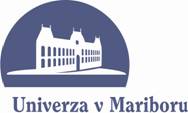 U nastavku možete pročitati mejl koji smo dobili od kolega iz Maribora:From: Ana Milovan <ana.milovan@um.si>; 
To: 
Subject: University of Maribor - call for applicants for summer semester 2016/2017 
Sent: Tue, Oct 18, 2016 1:47:41 PM Dear Erasmus+ partners,we are very glad to be able to send you the call for applicants for summer semester 2016/2017 within our Erasmus+ inter-institutional agreement.The call is available on our homepage - http://www.um.si/en/international/credit-mobility/Pages/Application-procedure.aspx.The complete applications of maximum 5 students have to be sent to ana.milovan@um.si till November 28 by responsible person at the sending institution. Students will be informed on selection and further procedures till December 23.For our students who wish to apply to your institution we would like to publish links to your courses, which are available for exchange students, or any other useful information for access to the course descriptions. I would also kindly ask you to send us the deadline for applications for summer semester.Should you need any further information, please do not hesitate to contact me.Best regards,